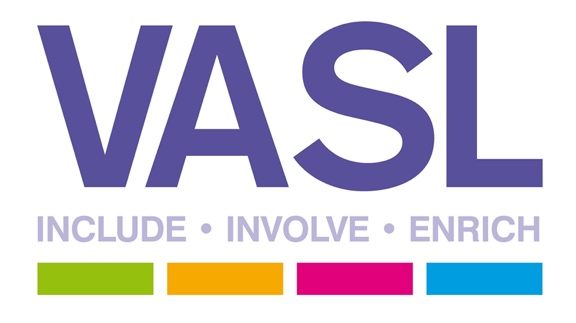 VOLUNTEER TODAY – FILL OUT THE FORM AND EMAIL IT TO admin@vasl.org.uk OR CALL 01858 433232Support your community during Covid-19Volunteer your time and help VASL and Harborough District Council to support local communities during the COVID -19 (Coronavirus) outbreakGet InvolvedCOVID-19 (Coronavirus) Support VolunteersLike most other organisations, we have been planning how to respond to COVID-19 – identifying critical services, planning to keep them open and thinking about the wider implications for residents and communities.We are looking to build up a bank of volunteers to join us and our Voluntary and Community Sector partners in supporting people within the Harborough district during this unprecedented time. We know that there is a lot of effort and energy going into this at the moment on a local community level but do recognise that it’s important to work with partners to do what we can to coordinate this effort.You will ideally be someone who enjoys working with other people you may not have met before, be keen to help in a crisis and be willing to be flexible to the continually changing situation.What you could be doing?We don’t know for sure yet exactly what the volunteering opportunities might involve, but examples include:Reaching out to people in the community and providing information and adviceDog walking if people are unable to get out themselvesProviding a friendly phone call service to help people that may be isolated or lonelyPicking up shopping for those that can’t do it easily themselvesPosting mailRegister to volunteerPlease register your interest on the VASL Volunteering website using the link below.We will ask for further information from you to help us to determine how volunteers might be able to support different services or needs.Register to VolunteerCommunication preferencesThe information you submit in this form will be used by VASL and Leicester City Council to ensure we can offer suitable volunteering opportunities to applicants. The information you submit may be shared with relevant organisations if they request volunteers. We will keep you updated by email about COVID-19 volunteering opportunities, but we will not send you any other marketing emails without your consent.Skills and ExperienceYou don’t necessarily need to have any of the below – this information will just help us to find the best fit for you as a volunteer.Safeguarding and wellbeing of VolunteersIn light of the developing situation we want to keep our volunteers and citizens safe. Clear guidance will be provided to all volunteers about what to do regarding this.If you consider yourself to be in an at-risk group or are well but self-isolating, please provide that information through this registration process. It may be that there are volunteering activities that can be undertaken with limited or no direct contact with others and that would still be gratefully received by those in need.If you can help provide volunteer support, please register via the form so we can start building up a bank of people we can call on when needed.Contact admin@vasl.org.uk as soon as you can to offer your help. Thank you in advance for your help and support.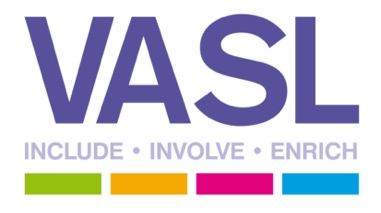 